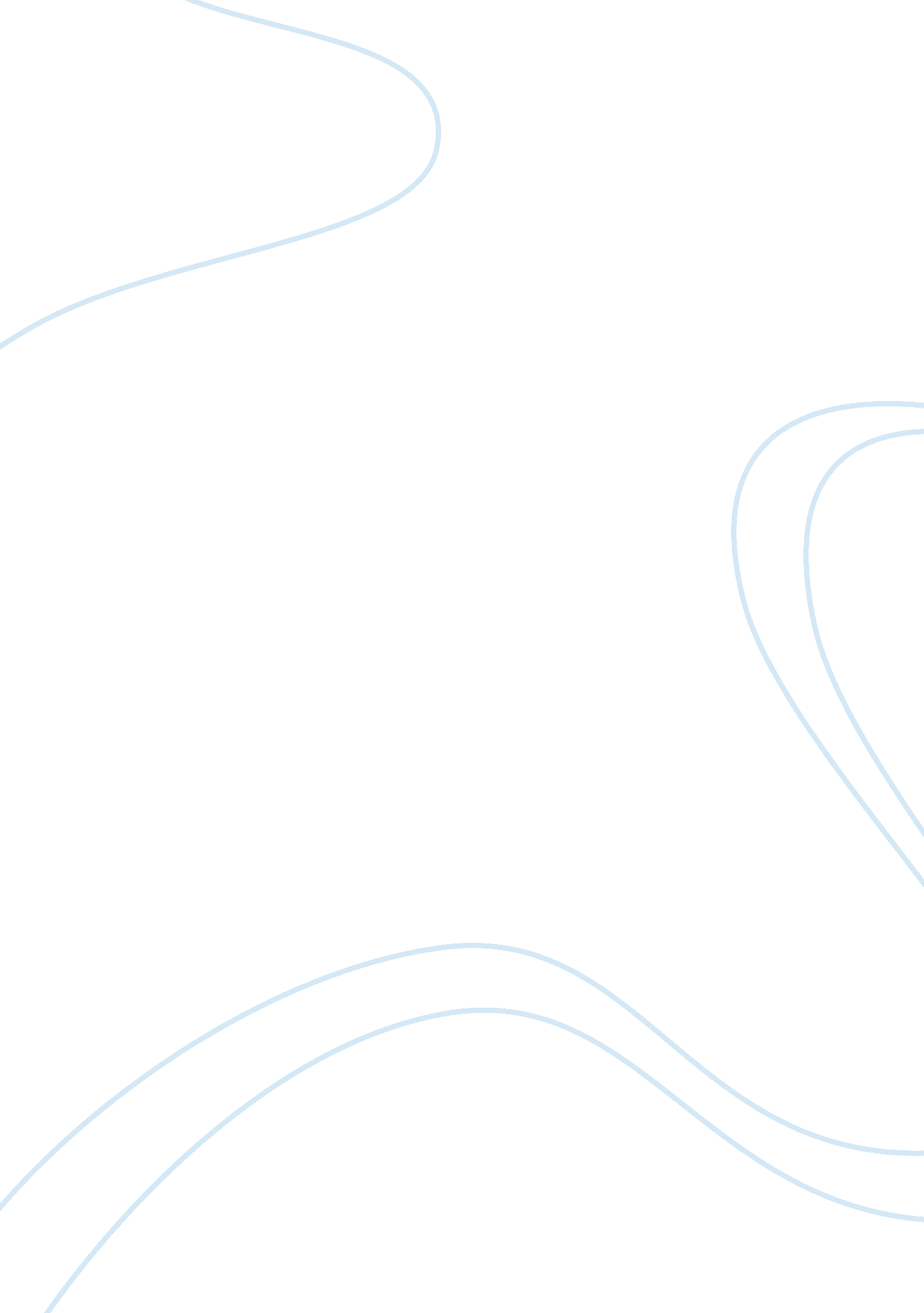 The or our affiliates transmitted or made available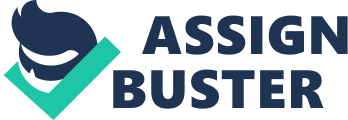 The information contained in thispresentation is confidential and shall be kept in strict confidence by you. Youhereby agree that by accepting a copy of this presentation you will be deemedto have agreed to keep all information in this presentation strictlyconfidential and not to disclose, reproduce or transmit such information forany purpose whatsoever. Each person accepting this presentation hereby agreesto return it, along with any copies, promptly upon request. Wheat Financial Services Group (“ WheatFinancial”) makes no expressed or implied representation or warranty as to the accuracy and completeness of the information in this presentation or any other information (communicated in written or oral form) regarding Wheat Financial or our affiliates transmitted or made available to you. Wheat Financial expressly disclaimsany and all liability relating to, or resulting from, the use of thispresentation or such other information which may be provided to you. Wheat Financial’s securities have not been registered with, approved ordisapproved by the U. S. Securities and Exchange Commission (SEC) or by any state or foreign securities commission. The U. S. SEC or any state or foreign securities commission has not reviewed orpassed upon the accuracy or adequacy of this presentation, norhas any independent person approved or disapproved the accuracy, truthfulness or completeness of the information contained in this presentation. Anyrepresentation to the contrary is illegal. This presentation presents information concerningWheat Financial and its affiliates as of the dates set forth on each page of the presentation. Wheat Financial Group has no obligation to update or revise this presentation following the dates hereof. Certain materials in this presentation may constitute” forward looking statements” within the meaning of the federal securities laws. These forward looking statements involve Wheat Financial’s plans, strategies and prospects, performance or achievementsexpressed or implied by these forward looking statements, knownand unknown risks, uncertaintiesand other factors which may cause the actual results, manyof which are beyond the control of Wheat Financial. Wheat Financial disclaims anyobligation to provide updatesor revisions in the forward lookingstatements contained herein to reflect any change in our expectations with regard thereto or any change inevents, conditions or circumstances on which any such statement is based. This presentation does not constitute anoffer to sell, or a solicitation of an offer to buy, any securities of Wheat Financial. Offers will only be made to accredited investors, as such term is defined in regulations under the Securities Act of 1933, as amended. 